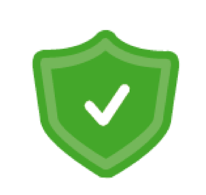 Gimnazija in srednja kemijska šola RušeŠolska Uica 162343 RušeKONTAKTNI PODATKI STARŠEV/SKRBNIKOVProsimo, vpišite kontaktne podatke na katere ste dosegljivi.POMEMBNO!Naša šola zbira in obdeluje vaše podatke kot to določa zakonodaja s področja izobraževanja in varstva osebnih podatkov. Kot upravljavec osebnih podatkov želimo zagotoviti, da so vaši kontaktni podatki točni in ažurni, da bomo lahko z vami komunicirali varno in nemoteno. Kontaktne podatke, ki jih boste starši/skrbniki posredovali na tem obrazcu, boste zato po vnosu v šolski sistem, morali potrditi z unikatno varnostno kodo. Potrditev mora izvesti vsak starš/skrbnik posebej za svojo mobilno številko in/ali elektronski naslov. Varnostno kodo z navodili boste prejeli na SMS in/ali e-naslov, če ste vpisali oba kontaktna podatka. Prosimo vas, da nam zaradi nemotene komunikacije z vami posredujete vsaj mobilno številko na katero ste dosegljivi.S postopkom vpisa varnostne kode boste skozi spletni obrazec potrdili pravilnost vaših kontaktnih podatkov in zagotovili, da ni prišlo do napake pri njihovem vnosu.Na Gimnazija in srednja kemijska šola Ruše za komunikacijo z dijaki in starši uporabljamo eAsistenta. Ob potrditvi kontaktnih podatkov boste lahko izbrali način komunikacije s šolo, ki vam bo najbolj ustrezal. Več o eAsistentu za starše si lahko preberete na www.easistent.com/starsi.STARŠ / SKRBNIKSTARŠ / SKRBNIKIMEPRIIMEKMOBILNA ŠTEVILKAE-NASLOV